ITРасширится перечень критериев оценки информации для включения сайтов в список запрещенныхРечь идет о критериях оценки информации о способах, методах обеспечения доступа к информационным ресурсам и информационно-телекоммуникационным сетям, доступ к которым ограничен на территории России. Таковыми будет считаться наличие информации: описывающей действия, позволяющие получить доступ к ресурсам и сетям, доступ к которым ограничен; дающей представление о способах, методах обеспечения доступа к таким ресурсам и сетям; побуждающей к использованию способов и методов обхода, в том числе путем описания преимуществ их использования, или информации, одобряющей или оправдывающей их использование; содержащей предложение о приобретении доступа к информации или информационному ресурсу, в том числе к программе, позволяющей получить доступ к ограниченным в России информационным ресурсам и сетям; предоставляющей возможность получения доступа, в том числе путем загрузки программы, к информационным ресурсам или информационно-телекоммуникационным сетям, доступ к которым ограничен. Соответствующие поправки, вступающие в силу с 1 марта, касаются популяризации сервисов для обхода блокировок (VPN-сервисов). Эти и другие установленные критерии не будут применяться в отношении научной, научно-технической и статистической информации о способах, методах обеспечения доступа к информационным ресурсам или информационно-телекоммуникационным сетям, доступ к которым ограничен на территории России.Приказ Роскомнадзора от 8 ноября 2023 г. № 168 "О внесении изменений в Критерии оценки материалов и (или) информации, необходимых для принятия Федеральной службой по надзору в сфере связи, информационных технологий и массовых коммуникаций решений, являющихся основаниями для включения доменных имен и (или) указателей страниц сайтов в информационно-телекоммуникационной сети "Интернет", а также сетевых адресов, позволяющих идентифицировать сайты в информационно-телекоммуникационной сети "Интернет", в единую автоматизированную информационную систему "Единый реестр доменных имен, указателей страниц сайтов в информационно-телекоммуникационной сети "Интернет" и сетевых адресов, позволяющих идентифицировать сайты в информационно-телекоммуникационной сети "Интернет", содержащие информацию, распространение которой в Российской Федерации запрещено", утвержденные приказом Федеральной службы по надзору в сфере связи, информационных технологий и массовых коммуникаций от 27 февраля 2023 г. № 25"________________________Помощник прокурора Елена Шелковина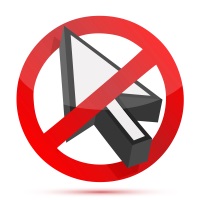 © alexmillos / Фотобанк Фотодженика